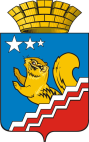 Свердловская областьГЛАВА ВОЛЧАНСКОГО ГОРОДСКОГО ОКРУГАпостановление12.08.2019 г.                                                                                                                          № 294г. ВолчанскОб утверждении порядка учета наймодателем заявлений граждано предоставлении жилых помещений по договорам наймажилых помещений жилищного фонда социального использованияна территории Волчанского городского округа В соответствии с пунктом 1 части 5 статьи 91.14 Жилищного кодекса Российской Федерации, Федеральным законом от 06 октября 2003 года                      № 131-ФЗ «Об общих принципах организации местного самоуправления в Российской Федерации», руководствуясь Уставом Волчанского городского округа, ПОСТАНОВЛЯЮ:1. 	Утвердить Порядок учета наймодателем заявлений граждан о предоставлении жилых помещений по договорам найма жилых помещений жилищного фонда социального использования на территории Волчанского городского округа (прилагается).2. 	Настоящее постановление разместить на официальном сайте Волчанского городского округа в сети интернет по адресу: http://volchansk-adm.ru/ и опубликовать в информационном бюллетене «Муниципальный Вестник».3. 	Контроль за исполнением настоящего постановления оставляю за собой.Глава городского округа					                       А.В. ВервейнУТВЕРЖДЕНпостановлением главы Волчанского городского округаот __________  № ____Порядок учета наймодателем заявлений граждан о предоставлении жилых помещений по договорам найма жилых помещений жилищного фонда социального использования на территории Волчанского городского округа Настоящий Порядок учета наймодателем заявлений граждан о предоставлении жилых помещений по договорам найма жилых помещений жилищного фонда социального использования (далее - Порядок) разработан на основании пункта 1 части 5 статьи 91.14 Жилищного кодекса Российской Федерации, регулирует учет наймодателем заявлений граждан о предоставлении жилых помещений по договорам найма жилых помещений жилищного фонда социального использования на территории Волчанского городского округа.2. Наймодателями в Волчанском городском округе являются администрация Волчанского городского округа и управомоченные администрацией Волчанского городского округа организации (далее - наймодатели).3. Граждане, принятые на учет как нуждающиеся в предоставлении жилых помещений по договорам найма жилых помещений жилищного фонда социального использования, подают по своему выбору заявление о предоставлении жилого помещения по договору найма жилого помещения жилищного фонда социального использования (далее - заявление) одному из наймодателей таких жилых помещений на территории Волчанского городского округа, в том числе в строящемся наемном доме социального использования на территории Волчанского городского округа.Наймодатель ведет учет заявлений о предоставлении жилых помещений по договорам найма жилых помещений жилищного фонда социального использования.Форма заявления установлена в Приложении № 1 к настоящему Порядку. Заявление подписывается всеми дееспособными членами семьи заявителя.4. К заявлению прилагаются документы, удостоверяющие личность заявителя и членов его семьи, а также согласие на обработку персональных данных по форме, установленной Приложением № 2 к настоящему Порядку, от имени заявителя и каждого члена его семьи.5. Заявление может быть подано гражданином, принятым постановлением администрации Волчанского городского округа на учет нуждающихся в предоставлении жилых помещений по договорам найма жилых помещений жилищного фонда социального использования (далее - заявитель), либо его законным представителем в письменной форме, либо в форме электронного документа.Согласие на обработку персональных данных от имени недееспособных членов семьи заявителя подается их законными представителями.6. Наймодатель в рамках межведомственного информационного взаимодействия, осуществляющегося в соответствии с требованиями Федерального закона от 27 июля 2010 года № 210-ФЗ «Об организации предоставления государственных и муниципальных услуг», запрашивает копию документа, подтверждающего принятие заявителя и членов его семьи на учет в качестве нуждающихся в предоставлении жилых помещений по договорам найма жилых помещений жилищного фонда социального использования, в случае если указанный документ не представлен заявителем по собственной инициативе.7. При обращении к наймодателю, заявитель представляет оригиналы документов, предусмотренные пунктом 4 настоящего Порядка.Лицо, осуществляющее прием документов, делает копии документов, заверяет их, оригиналы документов возвращает заявителю.В случае если заявление и необходимые документы направляются заявителем по почте, подлинники документов не направляются и установление личности, свидетельствование подлинности подписи лица на заявлении, согласии на обработку персональных данных, верности копий документов осуществляется нотариусом или иным лицом в порядке, установленном действующим законодательством Российской Федерации.Направление заявления и документов по почте осуществляется способом, позволяющим подтвердить факт и дату отправления.Заявление и документы могут быть направлены наймодателю в форме электронных документов.Заявления и документы, представляемые в форме электронных документов:а) подписываются в соответствии с требованиями, установленными законодательством Российской Федерации;б) представляются наймодателю с использованием электронных носителей и (или) информационно-телекоммуникационных сетей общего пользования, включая сеть «Интернет»:- лично или через законного представителя при посещении наймодателя;- иным способом, позволяющим передать в электронном виде заявление и документы.8. Заявление регистрируется в реестре заявлений граждан, подавших заявление о предоставлении жилых помещений по договорам найма жилых помещений жилищного фонда социального использования (далее - реестр).В реестре не допускаются исправления.Поправки и изменения, вносимые на основании документов, заверяются уполномоченным лицом наймодателя, ответственным за прием заявлений.Наймодатель обеспечивает надлежащее ведение и хранение реестра.Реестры хранятся десять лет после предоставления жилого помещения.9. При обращении заявителя непосредственно к наймодателю, в день подачи им заявления, ему выдается расписка в получении документов, с указанием перечня и даты их получения, по форме, установленной Приложением № 3 к настоящему Порядку.Если заявление и документы предоставляются по почте либо в форме электронных документов, расписка в получении документов в течение трех рабочих дней со дня получения наймодателем заявления, направляется гражданину наймодателем соответственно по почте либо в форме электронного документа.10. Наймодатель имеет право в течение 30 (тридцати) рабочих дней после дня учета заявления провести проверку:а) достоверности указанных в заявлении сведений;б) постановки заявителя на учет нуждающихся в предоставлении жилых помещений по договорам найма жилых помещений жилищного использования;в) отсутствия подачи аналогичного заявления другим наймодателям жилых помещений жилищного фонда социального использования, в том числе в строящихся наемных домах социального использования на территории Волчанского городского округа (при наличии других наймодателей).11. По результатам проведенной проверки наймодатель в течение 5 рабочих дней после окончания проверки направляет заявителю сообщение о результатах проверки. Сообщение направляется заявителю по указанному в заявлении адресу почтовым отправлением с уведомлением о вручении или вручается лично под роспись.12. В случае если в результате проведенной проверки наймодатель выяснил, что содержащиеся в заявлении требования недостоверны, наймодатель предлагает заявителю в указанном в пункте 11 настоящего Порядка сообщении в течение одного месяца представить новое заявление с достоверными сведениями.В случае непредставления заявителем нового заявления в месячный срок либо в случае, если проверкой установлено, что имеются основания для отказа в приеме заявления, предусмотренные частью 4 статьи 91.14 Жилищного кодекса Российской Федерации, запись в реестре погашается на основании письменного решения наймодателя.Отказ в приеме заявления по иным основаниям не допускается. Отказ в приеме заявления может быть обжалован гражданином в судебном порядке.13. Наймодатель ведет учет поданных гражданами заявлений в порядке очередности, исходя из времени принятия граждан на учет в качестве нуждающихся в предоставлении жилых помещений по договорам найма жилых помещений социального использования.14. Наймодатель вправе прекратить прием заявлений, если их количество достигло количества жилых помещений, которые могут быть предоставлены наймодателем по договорам найма жилых помещений жилищного фонда социального использования.Приложение № 1к Порядку учета наймодателемзаявлений граждан о предоставлениижилых помещений по договорам наймажилых помещений жилищного фондасоциального использования на территории Волчанского городского округа Заявлениео предоставлении жилого помещения по договору наймажилого помещения жилищного фонда социального использования                             в ____________________________________________                                                                                             (наименование ОМС, организации)                             ______________________________________________                             от ___________________________________________                                                                                           (фамилия, имя, отчество гражданина)                             проживающего по адресу: ______________________                             ______________________________________________                             ______________________________________________ЗАЯВЛЕНИЕПрошу предоставить жилое помещение по договору найма  жилого  помещения жилищного фонда социального использования.Сообщаю, что на основании решения ____________________________________________________________________________________________________________________(наименование и реквизиты решения органа местного самоуправления городского округа Карпинск о принятии гражданина ичленов его семьи на учет нуждающихся в предоставлении жилых помещений по договорам найма жилых помещенийжилищного фонда социального использования)Состав моей семьи ____________________ человек:Члены семьи:1. ________________________________________________________________________(степень родства, фамилия, имя, отчество, дата рождения)2. ________________________________________________________________________(степень родства, фамилия, имя, отчество, дата рождения)3. ________________________________________________________________________(степень родства, фамилия, имя, отчество, дата рождения)4. ________________________________________________________________________(степень родства, фамилия, имя, отчество, дата рождения)5. ________________________________________________________________________(степень родства, фамилия, имя, отчество, дата рождения)6. ________________________________________________________________________(степень родства, фамилия, имя, отчество, дата рождения)К заявлению прилагаю документы:1. ________________________________________________________________________2. ________________________________________________________________________3. ________________________________________________________________________4. ________________________________________________________________________5. ________________________________________________________________________6._________________________________________________________________    Прошу направлять мне уведомления на указанный выше почтовый  адрес,  на адрес электронной почты ______________@_________ (нужное подчеркнуть).    Подписи заявителя и совершеннолетних членов семьи:_____________________________________________________ _____________________                                            (фамилия, имя отчество)                                                                            (подпись)_____________________________________________________ _____________________                                            (фамилия, имя отчество)                                                                            (подпись)_____________________________________________________ _____________________                                            (фамилия, имя отчество)                                                                            (подпись)_____________________________________________________ _____________________                                            (фамилия, имя отчество)                                                                             (подпись)Приложение № 2к Порядку учета наймодателемзаявлений граждан о предоставлениижилых помещений по договорам наймажилых помещений жилищного фондасоциального использования на территории Волчанского городского округа Согласиегражданина (заявителя) на обработку ипредоставление его персональных данныхЯ, _______________________________________________________________________,(фамилия, имя, отчество гражданина)документ, удостоверяющий личность: ________________________________________                                                                                       (наименование документа, удостоверяющего личность гражданина)серия _______ номер __________, выдан __________________________________________________________________________________________________________________(наименование органа, выдавшего документ, дата выдачи)настоящим выражаю согласие на осуществление___________________________________________________________________________(наименование органа местного самоуправления городского округа Карпинск, организации)________________________________________________________ (далее - Оператор)в соответствии  со статьей 9  Федерального закона от 27.07.2006 № 152-ФЗ «О персональных  данных» автоматизированной, а также без использования средств автоматизации  обработки  указанных  в  заявлении  о  предоставлении жилого помещения  по  договору  найма жилого помещения жилищного фонда социального использования,  документах,  приложенных  к указанному заявлению, а также в документах,    полученных    Оператором    в    рамках    межведомственного взаимодействия,   а   именно   на   совершение   действий,  предусмотренных пунктом  3  статьи  3  вышеуказанного Закона, в целях предоставления жилого помещения  по  договору  найма жилого помещения жилищного фонда социального использования.    Настоящее согласие  дается  на  период  до  истечения  сроков  хранения соответствующей информации или документов, содержащих указанную информацию, определяемых в соответствии с законодательством Российской Федерации.    Я могу   отозвать   вышеуказанное  согласие,   предоставив   Оператору, заявление в простой письменной форме._____________________________________________  ____________________________                          (фамилия, имя отчество гражданина)                                                            (подпись, дата)Приложение № 3к Порядку учета наймодателемзаявлений граждан о предоставлениижилых помещений по договорам найма жилых помещений жилищного фонда социального использования на территории Волчанского городского округа Распискав получении документов, представленных гражданиномс заявлением о предоставлении жилого помещенияпо договору найма жилого помещения жилищного фондасоциального использования"__" ______________ 20__ г.Гражданин___________________________________________________________________________Адрес___________________________________________________________________________№ реестра _____ № заявления _______ от "__" __________ 20__ г. ____________                                                                                                                                                              (время)    Перечень документов, получаемых по запросам:1) ________________________________________________________________________2) ________________________________________________________________________3) ________________________________________________________________________Документы в количестве ________________ штук на __________ листах принял(а)______________________________________________________   __________________                                      (фамилия, имя, отчество сотрудника)                                                                (подпись)Расписку получил(а) <*>______________________________________________________   __________________                                    (фамилия, имя, отчество сотрудника)                                                                  (подпись)    <*> не заполняется в случае направления гражданину  расписки  по  почтеили в форме электронного документа.N п/пНаименование принятых документовКоличество экземпляровПодпись получателя <*>